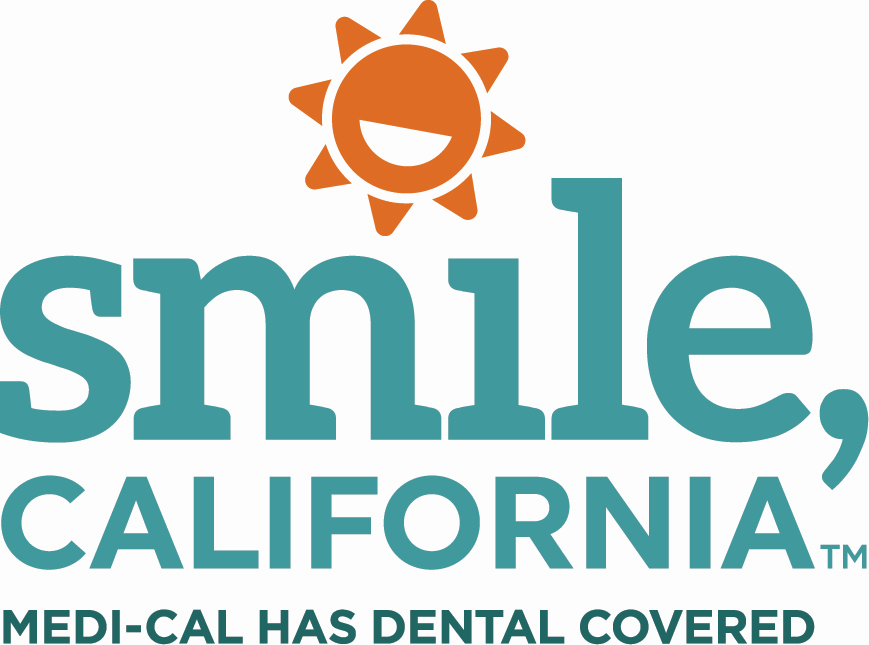 Dr. Anand Tip #2 – Flossing Suggested Social Media Captions: In English:Once your child has two teeth that touch, be sure to start flossing once a day.Visit SmileCalifornia.org/NCDHM to view resources on how to keep your child’s teeth healthy for a lifetime. Find a Medi-Cal dentist at SmileCalifornia.org.Use the hashtags: #SmileCalifornia #NCDHMEn Español: Una vez que su niño tenga dos dientes que se toquen, asegúrese de comenzar a usar hilo dental una vez al día.Visite SonrieCalifornia.org/MNSDI para ver recursos sobre cómo mantener los dientes de su hijo sanos durante toda la vida. Encuentre un dentista de Medi-Cal en SonrieCalifornia.org.Utilice los hashtags: #SonrieCalifornia #MNSDI